AnwendungsbereichWartung und Reparatur von elektrischen Anlagen.Was und wie?Wenden Sie das Prinzip der lebenswichtigen fünf Punkte an!FreischaltenVerriegelnMessenErden und KurzschließenAbgrenzen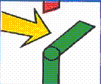  FreischaltenSchalten Sie die Anlage, an der gearbeitet wird, vollständig aus. Die Unterbrechung erfolgt vorzugsweise auf sichtbare Weise.Verriegeln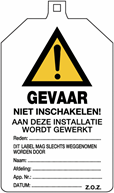 Schützen Sie Ihre Anlage vor ungewolltem Einschalten:Mitteilung am Schalter oder Verriegelungselement mit dem Verbot, die Anlage wieder einzuschalten

			ODERHerausnehmen der Schmelzsicherung / Verriegeln der Sicherung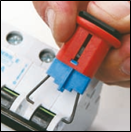 MessenUnterziehen Sie jeden Leiter, der zur abgeschalteten Anlage gehört, einem Spannungstest. das Ergebnis muss stets 0 sein. das Messgerät muss auf den Verwendungszweck abgestimmtvorher auf den einwandfreien Betrieb geprüft worden sein.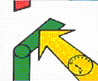 Erden und KurzschließenDanach werden alle Leiter der ausgeschalteten Anlage geerdet und kurzgeschlossen.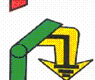 AbgrenzenBringen Sie isolierende Abschirmungsplatten, -tücher oder sonstige Materialien an, um den Kontakt mit unter Spannung stehenden und zugänglichen Teilen nicht freigegebener Anlagen zu verhindern.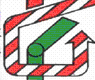 DOCUMENT TITLE:	Die fünf lebenswichtigen Punkte beim Arbeiten an elektrischen AnlagenDOCUMENT NUMBER:	KPNWE.WI.11.HSCO.026REVIEW NUMBER: 	2EFFECTIVE DATE:    	15 Dec 2020NEXT REVIEW DATE:	15 Dec 2023 .. CONFIDENTIALITY:The information contained in this document is confidential to Kuwait Petroleum International Ltd. Copyright © Kuwait Petroleum International Ltd.  Copying of this document in any format is not permitted without written permission from the management of Kuwait Petroleum International Ltd.This document is reviewed and approved according to the released online Document Approval Flow *Access rights:	       Generally Accessible Prepared by:Operational AssistantAn CornelisReviewed by:Operational AssistantAn CornelisApproved by:QHSSE ManagerPatrick De BaereReview dateReview referenceReview detailsReview version01 Dec 2017001 Dec 2020--Periodic review - no changes115 Dec 2020--Periodic review- minor changes2